Révisitons !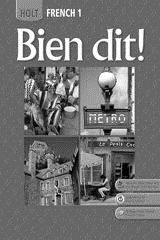 Nom :  _____________________________Français 7  Révision				Nom ____________________________A.  Répondez aux questions suivantes.  Écrivez les phrases complètes.Tu t’appelles comment?  _____________________________________________________________Tu as quel âge?_____________________________________________________________Comment ça va?_____________________________________________________________Tu aimes les frites?_____________________________________________________________Est-ce que tu aimes jouer au foot?_____________________________________________________________Tu préfères l’anglais ou le français?_____________________________________________________________Qu’est-ce que tu adores faire?_____________________________________________________________Qu’est-ce que tu n’aimes pas faire?_____________________________________________________________Tu as combien de copains ( = amis ) ?_____________________________________________________________Il y  a combien de fenêtres dans la voiture de Maman?_____________________________________________________________Can you say the French alphabet?			Oui 	ou	NonB.  Les numéros !  Write out the French number for the following:The number of days in the week				__________________________The number in a dozen					__________________________The number of days in septembre			__________________________The number of days in 2 weeks				__________________________The number of elementary écoles in HVRSD		__________________________The number of TMS principals and vice principals	__________________________The total number of fingers and toes you have		__________________________The number of pupitres in the room			__________________________The number of élèves dans la salle de classe	__________________________C. Say the numbers 0 – 30 en français with another French student.Which one(s) did you almost forget?  ________________________________________Write out a couple of numbers that are difficult to spell correctly?  _______________________________  et  ___________________________________D. Translate the following (subject pronouns) completely- into French.I	________				we	__________you	________				you	__________(informal)					(formal/pl.)he	________				they (m. or mix)	__________she	________				they (f.)		__________people  ________E.  Conjugate the French verb AVOIR completely in the space below by creating a verb box with all subject pronouns.F.  Circle the best meaning for   « Marc  a  un livre.  »			Mark had a book.Mark has a book.Mark will have a book. G.  Give the appropriate form of AVOIR for each of the following:1.  Ils _________________________________________ un chien.2.  Tu _________________________________________ des chiens.3.  Elise et Rafael ________________________________ un chat.4.  Les amis ____________________________________ des chats.5.  Nous _______________________________________ une batte.6.  Mlle Fontaine ________________________________ des battes.7.  Yvette et moi ________________________________ un oiseau.8.  Renée et toi _________________________________ des oiseaux.H.  There is / There are with     IL   Y   AAnswer these questions based on your French classroom.1. Il y a combien de portes dans la salle de classe?_______________________________________________________________________2.  Il y a combien de filles dans la salle de classe?_______________________________________________________________________3.  Il y a combien de télévisions dans la salle de classe?_______________________________________________________________________4.  Il n’ y a pas d’ordinateurs dans la salle de classe?_______________________________________________________________________5.  Il n’y a pas de chiens dans la salle de classe?_______________________________________________________________________I. Complete each with the correct French indefinite article.The French word for a can be __________ ou __________.The word for some is _________________.un, une and des change to ________________ in a n’ AVOIR pas sentence.Add un, une or des to the following:_______ roman			_______ amis			_______ bateau_______ prof	s			_______ organisation		_______ piscine_______ toilettes			_______ bibliothèque		_______ magasin_______ crayon			_______ carte			_______ papiers_______ livre				_______ cinéma			_______ stylo_______ film				_______ battes		_______   _______ DVDJ. NegationUse ne…pas to negate these sentences.1.  Monsieur Hunter a une BD._______________________________________________________________________2.  Elles ont un drapeau._______________________________________________________________________3.  J’ai des cahiers._______________________________________________________________________4.  Tu as un stylo._______________________________________________________________________5.  Vous avez des devoirs._______________________________________________________________________K. Complete the following with the correct French definite article._______ chaise			_______ poster			_______ élèves_______ foot-ball			_______ français			_______ portes_______ école			_______ tableaux			_______ amis_______ chienne			_______ radio			_______ balle_______ escargot			_______ fenêtre			_______ café_______ journaux			_______ mobile		_______   _______ BD	L.  In the space below, make the verb box and conjugate the –ER verb JOUER (“to play”) completely, in French.M.  Translate the following into French.1. We play._______________________________________________________________________2. They (f.) play._______________________________________________________________________3. You (pl.) play cartes._______________________________________________________________________4.  Mrs. DuPont plays soccer._______________________________________________________________________5.  You (informal) play chess._______________________________________________________________________6.  I play baseball._______________________________________________________________________N.  JOUER vs. FAIRE?Which activities use the verb JOUER and which use the verb FAIRE?Write the verb next to the activity._______________  au basket		_______________  du vélo_______________  aux cartes		_______________  la fête_______________  un pique-nique	_______________  au base-ball_______________  du skateboarding	_______________  aux échecs_______________  les magasins		_______________  du ski_______________  du sport		_______________  au hockeyO. Le vocabulaire – LES VERBESYou have learned many verbs so far en français.  Name………two verbs that begin with the lettre D	____________   _____________…a verb used in a texting or e-mail phrase	_____________________…the one used with …la télévision		_____________________…the one used with …un pique-nique		_____________________…the one used with …de la musique		_____________________…the one used with …les frites			_____________________…a favorite one related to dreaming		_____________________…not-so-favorite needed before tests		_____________________…used for class participation			_____________________…the choir does this one				_____________________…common with …sur Internet			_____________________…involved with summer jobs			_____________________…le synonyme for aimer mieux			_____________________…done with a book or magazine			_____________________P. Phrase and Vocabulary review from last yearList three school subjects:l’_____________, le f_______________, les m___________________MarketFair is one:  un c_________________ c____________________Meadowlands is one:  un s______________________Starbucks is one: un c___________CHS is one: un l_______________________Timberlane is one: un c_____________________Kunkel, Rosedale, and Central are:  un _______________________Astérix, TinTin, and Lucky Luke are: une b___________  d________________Volleyball, soccer, basketball all use: un   _____________Baseball, field hockey, golf all use:  une  _____________Something cold to eat:  la _____________Something flat to eat:  les _______________________Something with dough: le ______________________Something sautéed with butter, garlic, parsley:  les ___________________Something with cacao to eat:  le ________________________Something colorful to eat: les m___________________“Pleased to meet you” en français ________________________________“See you tomorrow” ____________________________________________“See you later”  ______________________ OU ________________________ Désolé means _________________________ À tes souhaits would be said after someone __________________________ Say Bon anniversaire when it’s someone’s ____________________ Can be said for Hi and Bye _________________________  Les adverbestrès bien = 	____________		souvent =		________________bien = 	____________		régulièrement =	________________assez bien = ____________		de temps en temps	________________mal = 		____________     		rarement =		________________très mal = 	____________		jamais	 =		________________ __________________________  et ____________________________________ are the two adverbs which generally go at the end of the sentence. The other adverbs are placed after the first _________________.Q. MatchingR. Enfin…(finally)   And for French culture…..1. DVD, CD, ordinateur, lecteur de CD/DVD, mobile, portable are all types of ____________________________ .  Most of the time, they are – masculine       feminine. Circle one.2. livre, magazine, roman, journal are all types of ____________________________ .  Most of the time, they are – masculine       feminine. Circle one.3. Feuille de papier is a compound noun. Give an example of another.	_____________________________________________________4. The most famous Paris landmark is ______________________________________.5. The most famous French general and emperor is ___________________________.6. The most famous cathedral in Paris is N_______________  D__________________.7. One of the most famous French impressionist painters is M____________________.8. The most famous French bike race is La _____________ de ___________________.9. Can be said for “Hello” and “Bye”  _____________________________.10. The number of times in a day people in France say “Hello” to each other _________11. The river that runs through Paris is the S__________________________.12. The famous dairy product from the French town Meaux is ___________________.13. Where is French spoken?	a. a big continent other than Europe	A ___ ___ ___ ___ ___b. two other countries		B ___ ___ ___ ___ ___ ___						S ___ ___ ___ ___ ___ ___ ___ ___ ___ ___c. a Canadian province			Q ___ ___ ___ ___ ___d. a US Mardi Gras state		L ___ ___ ___ ___ ___ ___ ___ ___e. some Caribbean islands		A______________          G________________						M______________	       St. _______________14. Fontainebleau is a ___________________________________.15. France’s national holiday is called B ___ ___ ___ ___ ___ ___ ___ day and is celebrated on ____________________.16. A famous palace outside of Paris is V ___ ___ ___ ___ ___ ___ ___ ___ ___.17. The French word of a huge mansion is C ___ ___ ___ ___ ___ ___.1C’est un ami.AIt’s a friend (female).2C’est une amie.BIt’s a friend (male).3La Maison des Jeunes et de la CultureCI do.4les écouteursDMe neither.5Moi aussi.EMe too.6Moi si.FNot me.7Mon non plus.Gthe headphones8nagerHthe MJC (like our YMCA)9Pas moi.Ito swim10sortirJto go out11voirKto see